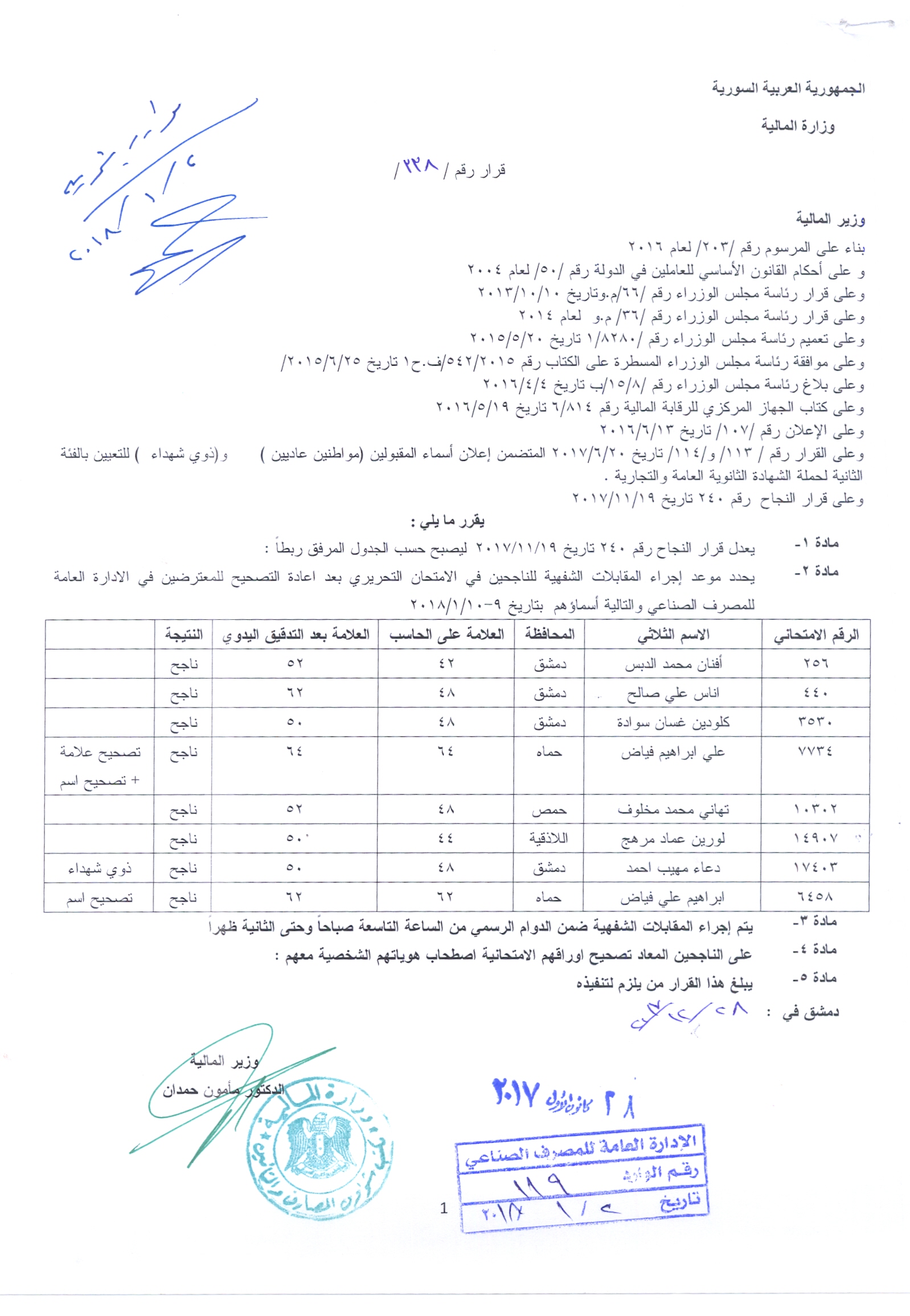 7نتائج الناجحين بالامتحان التحريري بمسابقة المصارف العامة  للفئة الثانية /الثانوية العامة والتجارية في محافظة دمشقنتائج الناجحين بالامتحان التحريري بمسابقة المصارف العامة  للفئة الثانية /الثانوية العامة والتجارية في محافظة  ريف دمشق نتائج الناجحين بالامتحان التحريري بمسابقة المصارف العامة  للفئة الثانية /الثانوية العامة والتجارية في محافظة حلبنتائج الناجحين بالامتحان التحريري بمسابقة المصارف العامة  للفئة الثانية /الثانوية العامة والتجارية في محافظة  حماه نتائج الناجحين بالامتحان التحريري بمسابقة المصارف العامة  للفئة الثانية /الثانوية العامة والتجارية في محافظة السويداء نتائج الناجحين بالامتحان التحريري بمسابقة المصارف العامة  للفئة الثانية /الثانوية العامة والتجارية في محافظة حمصنتائج الناجحين بالامتحان التحريري بمسابقة المصارف العامة  للفئة الثانية /الثانوية العامة والتجارية في محافظة اللاذقيةنتائج الناجحين بالامتحان التحريري بمسابقة المصارف العامة  للفئة الثانية /الثانوية العامة والتجارية في محافظة الحسكةنتائج الناجحين بالامتحان التحريري بمسابقة المصارف العامة  للفئة الثانية /الثانوية العامة والتجارية في محافظة القنيطرةنتائج الناجحين بالامتحان التحريري بمسابقة المصارف العامة  للفئة الثانية /الثانوية العامة والتجارية في محافظة درعا نتائج الناجحين بالامتحان التحريري بمسابقة المصارف العامة  للفئة الثانية /الثانوية العامة والتجارية في محافظة دمشق ذوي الشهداء نتائج الناجحين بالامتحان التحريري بمسابقة المصارف العامة  للفئة الثانية /الثانوية العامة والتجارية في محافظة حمص ذوي الشهداء نتائج الناجحين بالامتحان التحريري بمسابقة المصارف العامة  للفئة الثانية /الثانوية العامة والتجارية في محافظة اللاذقية  ذوي الشهداء التسلسلالاسم والكنيةعلامة التحريريعلامة التحريري1رؤى فيصل سليمان70702تيماء سمير الفروي68683رجوة محرز زاهر68684رولا علي الإبراهيم68685رولا علي علي68686رولا محمد نبيل حاووط68687سوسن عايد الخلف68688اسماء محمود زيتون66669رولا امين عيسى666610سوسن عبد الرزاق جعفر666611سوسن علي عسل666612ميرنا امجد شحود666613اسا قسيم ابو السل646414ايهم نظار الخوري646415بشار محمود عبود646416رانيا محمد سليمان646417راوية إبراهيم ملقط646418رجاء محمود خريبة646419ردينه إبراهيم العساف646420رزان كاسر اسمندر646421رنيم عدنان العفاش646422رولا علي بلال646423رولانا شوكت الراعي646424رؤى محمد نعمان الخباز646425رؤى ياسين جنيد646426ريم محمد خليوي646427سوسن وفيق شداد646428شذى ثليجان دعيبس646429شذى عصام سعدية646430شذى محمد سليمان646431عزيزة محمد أحمد646432منال محمد هيفا646433ميرزا منير سلمان646434نور يوسف عبد الله646435ابتسام احمد محمد626236إشراق علي الجردي626237إنصاف حارس عيسى626238إيمان محمد عرابي626239إيمان محمد غازي626240اناس علي صالح 626241ايناس حيدر ابراهيم626242ايناس محمد مأمون ابو شعر626243أيهم يونس ديب626244بتول سمير خبازه626245بتول نضال درموش626246بثينة محمد عزت عثمان626247بثينه احمد قزيح626248براء نجدات عديرة626249براءة الياس رزوق626250براءة جميل كليب626251بركزان محمد مروان مظفر626252بسمه جمال الطقس626253بلسم محسن بهلول626254راما هيثم معلا626255رانيا أحمد هرموش626256رنا أكرم ابراهيم626257رنا بدر يوسف626258رنيم رأفت الهوشي626259رنيم زهير نعمان626260رنيم عيسى حجلي626261رنيم منذر العثمان626262رولا رياض نصر الدين626263رولا عزالدين حيدر626264ريما محمد جمال العائدي626265زيدان أحمد زيدان626266زينب سميع رستم626267زينب علي سليمان626268سماح عبد الحميد سلطان626269سمر محمد الحسن626270سمراء سجيع سليمان626271سمية حسن أحمد626272سناء محمد قنجراوي626273سومر اديب حسن626274شذا عزيز الراعي626275لميس محمد غماز626276مرام حسين حويري626277مرح تيسير الاباظة626278منال محمد سمير الباشا626279منال محمد شباني626280مؤمنة تيسير الفرة626281مي احمد العثمان626282ميادة خضر يونس626283نرمين محمد مخلوف626284نسرين أحمد الشعار626285نيرمين محمد ملاطو626286هبة حيدر سلوم626287يزن مازن مصا626288الاء احمد محمد606089اسعد اسعد ديبو606090افراح امير ديب606091أماني خليل علي606092أماني محمود مهرة606093ايمان غسان صقور606094ايمان محمود هلال606095بسمان محمود زيدان606096بسمة عدنان دليقان606097بسمة مختار سعود606098دعد علي الاحمد606099رانيا وحيد علي6060100رائده عز الدين يوسف6060101رجاء سليم نجم6060102رجاء غالب خلف6060103رزان ابرهيم الخرفان6060104رزان هرمز عبدالله6060105رفاه محمود شوكت النجار6060106رنيم منير زيود6060107رنين أمين حميدان6060108رهف ناصر جمول6060109رولا لطفي الراشد6060110رولا محمد راتب نويساتي6060111رؤى احمد عاصي6060112ريم عبدو كبول6060113ريما صالح حمود6060114ريما منير شرابه6060115زمزم احمد الخرفان6060116زهرة سميع اسعد6060117زهور منيب العلي6060118زينب اديب مسلم6060119زينب رامز الجبيلي6060120زينب زياد الزيز6060121ساره مالك الحسين6060122ساره محمد عيد غداره6060123ساميه محمود رهبان6060124صبا سمير ونوس6060125عبير حمدي شتيوي6060126عبير نضال الحموي6060127عفراء سهيل يوسف6060128فاطمه طالب المحمود6060129لجين روبير بشيش6060130لميس محسن احمد6060131لوتس صالح منيف6060132محمد جهاد سعد الدين6060133مرح أحمد يوسف6060134مرح أسعد طه6060135مرح اسماعيل عرفة6060136مرح عبد الرزاق محفوض6060137منال حسن الشريحي6060138منى احمد السرحان6060139مها جميل مهنا6060140مها صالح هلالة6060141موسى غانم غانم6060142ميراي مدرك هلالة6060143ميس وجيه حيدر6060144ميسر عيسى قاروط6060145ميسون موفق الباني6060146نجوى محمد خرما6060147نسرين محمد الحيدر6060148نسرين محمد قدي6060149نورة شفيق حميدة6060150هديل عبد المعين احمد6060151هشام عثمان البردان6060152يسرى عبد الكريم توهان6060153الاء محمد عيد القابوني5858154أسماء صلاح الدين الخطبا5858155آمال عباس دبول5858156ايناس نزيه الحلو5858157باسل وفيق رجب5858158بتول محمود حسين5858159بدور فؤاد علان5858160براء محمد غنيم نايفه5858161بشرى حسن صالح5858162بشرى محمود الحسن5858163تغريد محمد ديب شيخ مخانق5858164تماضر عزيز طربوش5858165ثراء هيثم علاء الدين5858166جوزفين يوسف سكرية5858167رانيا حسن قسو5858168ربا عزيز طربوش5858169رزان فوزي الدرويش5858170رزان محمد السيدعلي5858171رشا ابراهيم ابراهيم5858172رنا عوني حامد5858173رند فايز بقيلي5858174رنيم بسام الصباغ5858175رنيم صالح شاهين5858176رهاف حسن السيد5858177رهف عيد محفوظ5858178رهف وهيب السيد5858179روزان محي نصر5858180رولا فؤاد سليمان5858181رؤى عبد المنعم الوكيل5858182رويده فياض السعيد5858183رويده محمود الناعم5858184ريتا أحمد فاعور5858185ريمه إبراهيم اسماعيل5858186ريهام علي الموسى5858187ريهام مامون اليبرودي5858188زبيدة محمود العيسى المرزوقي5858189زهور إسماعيل القاسم5858190زهور عبد الصمد عبد الغني5858191زينب حسام منصور5858192زينب حسن خليل5858193سارة قاسم عليا5858194ساره تحسين طه5858195سارية عمر عكروش5858196سالي الياس هيلانة5858197سماح نواف خليفة5858198سها فرزات محرز5858199سهير لحمد ناصر5858200سوزان عدنان الابراهيم5858201سوزان محمد سامر عودة5858202ضحى متروك الصفدي5858203عبير ابراهيم عمران5858204عبير أحمد العبد الله5858205عتاب نصر شدود5858206غادة محمود ابراهيم5858207فاتن علي ملحم5858208فاطمة سنان محمد5858209فاطمة علي جمالة5858210فرح عيد العيد5858211كرستين ميخائيل فرح5858212كوثر مصطفى القاسم5858213لجين ماهر التع5858214لما محمد أسعد5858215ليلى آصف أحمد5858216لين محمد ملحم5858217لينا نبيه حتري5858218مرام زكي يحيى5858219مرح ايمن نصر5858220منال رئيف الخضور5858221منال محمد عدنان خانم5858222منى عثمان الصطوف5858223مها محمد محمد5858224ميس نزار سرحان5858225ميسون صلاح حويشان5858226ناريمان معين اسماعيل5858227نسرين عيسى يونس5858228نشوة لميع الجماد5858229نهلة طه شلار5858230نوال محمد الجندي5858231هبة سمير ونوس5858232هبة هيثم ابراهيم5858233هبةالله بسام المسالمه5858234ياسمين هيثم ديب5858235يشرى بخيت عيسى5858236الاء رمضان حضو5656237أديبه محرز غانم5656238أديبه مصطفى رحيمه5656239أروى عبد الرحمن علي5656240اروى عبد العزيز ديبو5656241اريج عادل احمد5656242اريج محمود العلي الهلال5656243اسراء عصام هاني5656244أسماء زهير حجازي5656245أصاله حيدر أحمد5656246آفين سليمان علي5656247إناس حسن عاقل5656248اهتداء مسعود بيطار5656249ايات احمد الموسى5656250إيفا نعيم صويلح5656251أيفون إسماعيل حربا5656252ايمان ياسين الفلاح5656253ايهاب عبد الغني السكري5656254إيهاب محمد قاسم5656255ايهم سمير هزيم5656256باسمة بسام جهني5656257بتول عزت شدود5656258بتول عصام الصوطري5656259بتول نبيل جديد5656260بتول وليد عويضه5656261بثينة عدنان الجباوي5656262بثينة مالك حسن5656263بشرى أديب الناصيف5656264بشرى ياسين علي5656265تغريد صلاح الدين الخطبا5656266ثراء محمد محمد5656267جعفر احمد عمران5656268جعفر حسن عيسى5656269جيهان فوز طه5656270حسام دحام الخليف العساف5656271رامه غسان الزرزور5656272رانيا جميل علي5656273رانيا عبد الكريم بجبوج5656274رانيا نجيب الحاج مرعي5656275ربا نعيم المنصور5656276رشا محمد محمود5656277رغدة جودت الضللي5656278رقية فواز عبد الكريم5656279رنا علي حماد5656280رنيم عزيز طراف5656281رهام هاني إسبر5656282رهف فايز اسمندر5656283روان جهاد دليقان5656284ريم سلمان عباس5656285ريم كرم البيطار5656286ريما محمد محمد5656287ريما محمود خليل5656288زهور ميسر القصيباتي5656289زيد حامد العلوة5656290زينب  رضوان الحلبي5656291زينب غازي ملحم5656292زينب محمود عمار5656293سارة محمد رجب5656294ساره عبد الرحمن الملحم5656295سالي محمد العلي5656296سامر جمعة يونس5656297ساندرا عزيز رمضان5656298سحر علي حسين5656299سلاف عبد الحفيظ مهنا5656300سلوى بهاء الدين صالح5656301سمر محمد عباس5656302سناء كامل بداح5656303سوسن حسين العلان5656304شذى طارق الملا خلف5656305شهناز توفيق غنيم5656306شيراز مصطفى حسن5656307صفاء علي درويش5656308صفاء محمود احمد5656309صفاء منذر علي5656310طارق مرعي طلب5656311عائشة خالد كمال الدين5656312عفراء نبيل صالح5656313فاطمة حاكم الخضر5656314فاطمة صافي الخالد5656315فاطمة عبدالمعطي طاغلي5656316فاليا إبراهيم الزغتيتي5656317فايزه محمود زينه5656318فطيره سليمان خريمه5656319قمر محمد فايز ملص5656320كاترين عماد الدين حسن5656321لارا عصام بدر5656322لجين فرج حبقة5656323لميس محمود سلوم5656324لؤي عيسى الناقولا5656325لينا جابر محمد5656326مارلين فاضل دهام5656327مرام ابراهيم بركات5656328مرام نديم الاسعد5656329مقبولة لميع الجماد5656330منار فائز الأيوب5656331منال تركي محفوض5656332منى احمد راتب حنفي5656333منى سعد الدين البني5656334مها فريز بعكر5656335مياده درويش حماد5656336ميرفت رمضان سلوم5656337ناهد عبد الهادي حسين5656338نرمين سمير شحادة5656339نسرين يوسف حجازي5656340نغم نزير سلوم5656341نورا محمود محمود5656342نورهان نظام حسن5656343هبة هيثم بالوش5656344هبه سميع درويش5656345هدى عوض صالح5656346هدى محمدعلي المعاز5656347هديل احمد درويش5656348هديل عد الكريم صالح5656349هنادي احمد خلوف5656350هيا علي الخشارفة5656351وفاء سعيد عليان5656352ولاء محمد نصر الدين الدالاتي5656353وليد محمد أسمير5656354يارا مامون المحيثاوي5656355ياسر محمد عنيزه5656356يسرى محمد عيد عناية5656357احلام مرهج ليلا5454358احمد انور فاضل5454359اريج رياض القادري5454360أريج محمود سمعول5454361ازدهار نزيه بلان5454362اسلام حسين الجاسم5454363أسماء محمد طنبري5454364اسيا يوسف داوود5454365امامة علي حسن5454366آمنه مصطفى القدور5454367لمى محمد عبد المعطي5454368أميره حسن الفلاح5454369اوراس سيف الدين رجب5454370ايناس تحسين يونس5454371بشرى حليم ادريس5454372بشرى علي الرحية5454373تغريد محمد الحوراني5454374تماره سعيد حيدر5454375تهامه أحمد فاضل الحناوي5454376جانيت حسن كيسيني5454377جرجيت توفيق ابراهيم5454378جيهان عبد العزيز الزعبي5454379خليل عزالدين سليمان5454380خولة خضر المحمد5454381راما نزار صقر5454382رانيا احمد دباس5454383ربى منير شرابه5454384رزان فارس حسن5454385رسمية سامي الشعار5454386رشا سهيل احمد5454387رشا طلال المحمود5454388رضوان فارس الفارس5454389رغد ياسر الويس5454390رفعت محمود زيتون5454391رنا عدنان شاهين5454392رنيم أنور القداح5454393رنيم علي احمد5454394رنيم فائز خالد5454395رهام ماهر الجمعة5454396رهام محمد كنجو5454397رهام محمد مصطفى5454398رهف طلعت قاسم5454399روان حاتم الناصر5454400روز محمد الحسين5454401رولا عبد الغني ابو حسين5454402ريم عبد الحفيظ اسعيد5454403ريم محمد دبول5454404ريم محمد شعبان5454405ريما احمد زاهر5454406ريما حسين نصر الدين5454407ريما وليد خربطلي5454408رئيفة صبحي الرمضان5454409زينب سرحان مهره5454410زينب فريد حسون5454411زينب وجيه معلا5454412زينب يحيى الفندي5454413زينة علي خضيرة5454414ساميا محمد وحيد الخباز5454415ساندرا إبراهيم سليمان5454416سجود سعيد الشريحي5454417سعاد احمد رقوقي5454418سلمان مدحت عباس5454419سمر محمد سامي العمار5454420سهام عبد مرزوق5454421سوزان علي علي5454422شذا عمر عثمان5454423شريهان عبدالله الحجار5454424صفاء محمود جويهره5454425عبير عدنام شاهين5454426عبير محمد حسن5454427عرين شاهر علي5454428عزة نبيل مخول5454429علا محمد معروف5454430علا وفيق أحمد5454431فاطمة الخلف5454432فاطمة حسن العمر5454433فاطمة محمدبربر5454434فاطمة محمود الاحمد5454435فاطمه نهاد الزهراوي5454436فايزةعبد المنعم نجار5454437الفت وحيد حسن5454438فتون سمير سليمان5454439فتون شحادة عثمان5454440فراس حكمت علي5454441لبنى بسام يبرودي5454442لما سامي حميشة5454443لمى محمد محمود5454444لميس محمد عوض5454445لينا محمد المجاريش5454446ماجده سالم الشريطي5454447مادلين سليمان ميا5454448مادلين غازي أصلان5454449ماريا يوسف فرح5454450مازن نديم حمدان5454451مرام جهاد فليون5454452مرام علي علي5454453مرح ابراهيم صقر5454454مرح طالب حسن5454455مرح فيصل نور العين5454456مروة خالد فروخ5454457مريانا جهاد حسان5454458مريم عزالدين المحمد المعقوري5454459منار علي بو عيسى5454460منال جديع زهر الدين5454461مناهل حسن سليمان5454462منتهى محمود إدلبي5454463مهند أمين سليمان5454464مي جابر علي5454465ميرنا سليمان كسيري5454466ميرنا مطانس حنحون5454467ميس حسن منصور5454468ميس هيثم حسن5454469ميساء عقل الأعور5454470ميساء قاسم هناوي5454471ميسون محمد نور الخضر5454472نادين سلمان أحمد5454473نادين غسان المحمد5454474نادين فايز وسوف5454475نانسي محي الدين الحلبي الإدلبي5454476نبال معذى الظواهرة5454477نبرمين نبيل عرار5454478نبيلة سليم قباني5454479نجلاء نبيل ديب5454480نجوى كامل  ميهوب5454481نجوى نجيب عباس البيطار5454482نداء جابر الاحمد5454483نسرين امين بدور5454484نسرين حامد الفلاح5454485نسرين خلف الهلال5454486نسرين خليل عبله5454487نسرين سمير خضر5454488نسرين علي مرهج محمد5454489نشوة خليل وسوف5454490نغم اسامة كنعان5454491نور أيمن ماضي5454492نور شاهين العمر البرازي5454493هالة محمد قاتول5454494هاني إبراهيم السليمان5454495هبة الله ميساء محمد عيد5454496هبه محمد ملا5454497هديل ابراهيم مخلوف5454498هيام يوسف اسكندر5454499وفاء عبد العزيز عيسى5454500يارا أمين سليمان5454501ياره نضال قره شيلي5454502ياسمين رفيق معلا5454503ياسمين عمر مقصود5454504يسرى احمد الزامل5454505يسرى عبدالله شامية5454506يسرى محمد الديب5454507يمامة الياس جريج5454508يمنى محمد صبري الزهوري5454509الاء ياسر غياض5252510احمد خالد سيف5252511افنان محمد الدبس5252512احمد محمود الهواري5252513أريج موفق القشوع5252514اسامة محمد حمود5252515اسماء سليمان محمد5252516آصف إبراهيم حسنه5252517اعتدال محمد صبحي حمدان5252518اعتصام أمين عجيب5252519آلاء أحمد العمر5252520آلاء شريف مهاوش5252521آلاء محمد المسوتي5252522أماني محمد بايزيد5252523اميره عقل الحاج علي5252524انس حسام عرفه5252525رتيبة احمد تادفي5252526انيسة سعود الحراكي5252527ايفلين نديم غنام5252528ايفين حسين صالح5252529بثينة أحمد الفيحان5252530بديعه فهد الصالح5252531بشرة هيثم مرعشلي5252532بشرى صالح بركات5252533بشيرة أحمد المنصور5252534بهيرة بركات ثلجة5252535تهاني محمد سليمان5252536ثناء زريق جبور5252537ثناء عبد الغفار الفروان5252538جيما يوسف ابراهيم5252539جيهان موسى الشدايدة5252540حلا حسام الدين عبدو5252541حنان ايمن حميد5252542حنان محمد غسان الجلاد5252543الحياة نصوح الإدلبي5252544دارين خلف الهلال5252545دارين موسى منون5252546رحاب فايز حميدي5252547رحاب محمد محمود5252548رزان بهزاد يوسف5252549رزان عادل سلامه5252550رزان مازن قاسم5252551رزان محمد العلي5252552رشا محمد الخطيب5252553رشا مصطفى الياسين5252554رنا فائز العبد الرجب5252555رنا يوسف عز الدين محمود5252556رهام عبد المنعم خالد5252557رؤى مالك ناصر5252558ريم هيثم عباس5252559ريما سهيل أسعد5252560ريما فاروق ماشفج5252561ريما نور الدين اللحام5252562زاهية طلال الاسود5252563زينب علي ابراهيم5252564زينب محمد الحيدر5252565زينة علي معروف5252566ساره عبدالله خليل5252567سارينا علي حسن5252568سامر بدر شمالي5252569سامر سليمان حمود5252570ساميه خضر الشيخ5252571سلمى محمود العلي5252572سماح ابراهيم صالح5252573سمارة حسن أتمت5252574سماهر حبيب حبيب5252575سناء محمد كايد5252576سهى حسن نمر5252577سهير موسى ابراهيم5252578سوزان ياسر شبابيبي5252579شذى عبد الرحمن عيد5252580شيرين علي جرماشي5252581شيرين محمود يوسف5252582صفاء نظير الحسين5252583صفاء هيثم سليمان5252584ضياء هيسم هوارة5252585عبدالله أحمد الحسن5252586عبير احمد احمد5252587عبير سليم سليم5252588عبير فواز الرفدي5252589عفراء منتصر خرسة5252590عقيلة رضوان عقل5252591علا سليمان ابراهيم5252592علا محمد فضه5252593غيداء اكرم النعسان5252594فاتن سهيل فاضل5252595فاطمة اسعد اسعد5252596فاطمةعمر حسن5252597فاطمه ياسين سلما5252598فتون علي خليل5252599فتون عوض دوالي5252600فداء سميع اسعد5252601فدوى صلاح الدين مهنا5252602كناز محمد هيثم النوري5252603لانا أحمد زيتون5252604لجين محمد احمد5252605لما محمود صقر5252606لميس محمد سويد5252607لورين جميل علي5252608لورين محمد احمد5252609لينا جمال صبح5252610ماجدة ابراهيم اسماعيل5252611ماهر محمد القحف5252612مايا محمد يزبك5252613محمد مجد فايز الحاج5252614محمد محمد وحيد طاهر5252615مرام رئيف بويدر5252616مرح حكمت وسوف5252617مرح علي ناعمة5252618مريلا سليمان كسيري5252619مريم حافظ نجمه5252620مفيدة حسن معروف5252621منار مصطفى كال اغا5252622منال إبراهيم عبدالله5252623منال عبد الرحمن العمر5252624منتصر رائد صبح5252625مندلين حسن صقر5252626مهند احمد يوسف5252627ميار محمد الحمود5252628ميس ابراهيم الحسين5252629ميساء حاجي محمد5252630ميساء محمد خشان5252631ناريمان هاني عزام5252632نانسي جمال أبو عسلي5252633نجاه محمود الرهبان5252634نجوى طريف طريف5252635نجوى محي علي5252636نداء حسن حسينو5252637نرمين حسن دياب5252638نسرين حسن فريوش5252639نسرين سيف شاهين5252640نسرين يحيى كلخة5252641نسرين يوسف شاهين5252642نسيبه عبد الكريم الحسن5252643نضال نزار منجد5252644نغم محي الدين محمود5252645نور خالد سمور5252646نور محمد العلي5252647هبة عبد الحميد ابوشقير5252648هدى جمال العساودة5252649هلا خليفه جعفر5252650هنادي سليمان الطحان5252651هيام عمر الحمود5252652وداد خالد الحسين5252653وسام منير حسن5252654وفاء حسن محمد5252655وفاء عبدو طه5252656ولاء عبد الحميد صالح5252657يحيى محمد أحمد5252658يمان عصام الحاج حسين5252659الاء احمد كريم5050660الاء حسين نصرالاء حسين نصر50661الاء محمدغياث البوش5050662الاء وليد سرور5050663ابتسام مصطفى بالوش5050664اريج حكمت ورد5050665اسراء محمد ماهر المصري5050666اسماء محمد الدلي5050667اسماء محي الدين عبد الرؤوف5050668اسمهان قاسم الإسماعيل5050669اصالة خليل خليل5050670اعتدال حسيب دبس5050671آلاء محمد بسام المرعي5050672اماني ايمن الخليفة5050673اماني ماهر نصري5050674ايناس خليل الصالح الحاج ابراهيم العكل5050675أيهم حاتم بهاء الدين5050676باهلة ناصر المقداد5050677بسمه ياسر حاج حسن5050678تهاني محمد بايزيد5050679ثروه سليمان غنام5050680جولي محمد بلول5050681جيهان علي سلامة5050682حراب وهيب هنا5050683حسن كمال الحجي5050684حسن رافع بدران5050685حسين علي حمدان5050686حلا رجب المحمد الشوحان5050687حنان يوسف كمال الدين5050688خوله محمد الحاج حمدي5050689ديما يحيى سلوم5050690راميا سلمان عماد5050691راميا محي الدين نكاش5050692رانيا قاسم البوشي5050693رانيا مصطفى اليونس5050694رائده هاشم حيدر5050695ربا محمود رجب5050696رحاب محسن سليمان5050697رزان برهوم برهوم5050698رزان حبيب أحمد5050699رزان غياث اليوسف5050700رشا علي صالح5050701رغد محمد محمد5050702رغداء محمد سلمون5050703رمال بدر الراس5050704رنا عيسى ضاحي5050705رنيم محمد غسان البدوي5050706رهام سليمان شعبان5050707رهام عماد الدين سليمان5050708رهف أكرم المحمد العلي5050709روان عصام محمد5050710روان نايف احمد5050711ريم بهجت حسين5050712ريم علي غنام5050713ريم محمود زيتون5050714ريمة أمجد خليل5050715زريفه محمد محمد5050716زينة محمد منير البيطار5050717سامر جمال مراد5050718سحر خالد الراغب5050719سليمة تيسير سكيكر5050720سماح علاء الدين غانم5050721سماح علي المشرقي5050722سمر سلامة ابوراس5050723سمره سلمان وهبي5050724سمية دحام العلي5050725سمير رزوق جيجك5050726سميه خلف الجعفر5050727سناء خالد سمور5050728سهام احمد بيطار5050729سهير مصطفى الخليل5050730سوزان حسين يوسف5050731سولاف أحمد الحسن5050732سيم علي خضر5050733شذا علي ابراهيم5050734شيرين زكريا زحلول5050735صبرين حسين طه5050736عابدة محمود قاسم5050737عائشة عبد الهادي الخليل5050738عبير حسين الشبلي5050739عدنان محي الدين الحلبي الإدلبي5050740عصام أحمد العمر5050741عصام هيثم مراد5050742عفراء محمد الحيدر5050743علا آصف أحمد5050744علا حسن عيد5050745عواطف محمد دقو5050746غادة مصطفى محي الدين5050747غيداء نزيه طويل5050748فاطر شفيق عباس5050749فاطمة الزهراء محمدعيد ناعسة5050750فاطمة خليل فاتي5050751فاطمة طالب حرفوش5050752فاطمة وليد فاضل5050753فاطمه الزهراء محمود الحسن5050754فاطمه محمد المحمود5050755فداء ماجد الاحمد5050756فراس علي خرفان5050757فرح محمد سليمان5050758فرحه الزبير الكرماني5050759قاادرية ابراهيم شلش5050760كفاح محمود الدعبول5050761كلودين غسان سوادة5050762لبانه كمال جناد5050763لجين إبراهيم الياس5050764لما نصوح محمد5050765لين غياث سلطانة5050766لين محمود العلي5050767لينا ايمن المغربل5050768مايا جميل عيسى5050769مديحة علي حمادة5050770مرام محمد قيس البيطار5050771مروة محمد دقو5050772مروه محمد أمين عبد السلام5050773مسلم محمد نذير الحجلة5050774منار حسان صليبي5050775منار حسن الاسعد5050776منال يوسف يوسف5050777منى علي عبدالله5050778منى محمد المحمود5050779مها اسماعيل مريم5050780مها أكرم حمدان5050781مها حسن العبود5050782مها علي السرحان5050783مها محمد الشركس5050784مها محي الدين الخطيب5050785ميادة عبدالله الحاج5050786ميس ابراهيم ابراهيم5050787ميس علي عباس5050788ميس ماجد إدريس5050789ميس محمد مازن عابدين5050790ميس مفيد الضعيف5050791نادين حسين كوجك5050792ناهد كامل احمد5050793ندى جمال يونس5050794ندى رجب الناصر5050795نذير محمد قوقس5050796نرمين وضاح رنجوس5050797نسرين ابراهيم ابراهيم5050798نسرين اسبر صالح5050799نسرين جابر مرهج5050800نسرين عيسى العبادي5050801نسرين يوسف العباس5050802نعيمة مسعود دوكة5050803نغم فواز القطريب5050804نها صالح حسنه5050805نهاد بشير كشيك5050806نور محمد الحسين5050807نورا مازن الغراوي5050808نيفين احمد علي5050809هبة الله حميد الابراهيم5050810هبة زياد أسعد5050811هبة يونس علي5050812هبه عفان الغدير5050813هبه محمد زهير حباب5050814هديل خليل الغيبر5050815هلا احمد سليمان5050816هنا محمد الططري5050817هنائي حسين المنصور5050818وعد ابراهيم بعريني5050819وفاء ابراهيم الحاج يوسف5050820ولاء أحمد حموده5050821ولاء قاسم العرسالي5050822ولاء ميمون خليل5050823ياسمين حامد الياسين5050824ياسمين عدنان غزال5050825ياسمين محمد الحميدان5050التسلسلالاسم والكنيةعلامة التحريري1جاكلين اسد الحناوي582ميراس سليمان احمد583حنان فوزات عثمان564رنا علي نور الدين565نور كمال سليمان566إسراء حسين ياسين547ألين غسان وسوف548رزان عبده غنوم549رؤى محمد ياسر الريان5410لقاء فايز مظلوم5211براءة ابراهيم محمد5012محمد محسن سليمان50التسلسلالتسلسلالاسم والكنيةالاسم والكنيةعلامة التحريري1بذريه ابراهيم ديريبذريه ابراهيم ديري66662جميلة محمد شموجميلة محمد شمو62623ديما محمد فوزي المحاسنةديما محمد فوزي المحاسنة60604رنا حسين عثمانرنا حسين عثمان58585نورة منصورالدغيماننورة منصورالدغيمان56566بلال محمد خالد عبد اللهبلال محمد خالد عبد الله52527عبد السلام سميرمصريعبد السلام سميرمصري52528غدير علي العبوغدير علي العبو50509غدير مصطفى فياضغدير مصطفى فياض5050التسلسلالاسم والكنيةعلامة التحريري1مادلين أحمد حسن662جهان بديع عبد الله643علي ابراهيم فياض644رنا علي بقيلي645علا وفيق عاقل646لمى محسن عمران647ماريا جميل المحفوض648ملك علي عثمان649حلا علي لاوند6410وعد كامل خضور6411انس حسان الحصري6212ايمان أيمن القاري6213رنا مروان عبدو6214رنا محمد عيسى6215رندة سليمان عباس6216سماهر محمد محمد6217عبد المعطي ميشيل المصطفى6218علا أحمد صالحة6219علي نزار ضوا6220ابراهيم علي فياض6221عمرة سمير سعيد6222فراندي مطانيوس جروج6223لينا اسماعيل زينو6224مارينا رفيق ملادخي6225مرح محمد فرحة6226منار حيدر سليمان6227مي نورس ضعون6228نسمة صادق خلوف6229يامن محمد رجب6230امل محمد لولو6031ايفان محمد ديوب6032بيداء عبد هاشم6033جهينة كاسر ديوب6034خديجة صالح سليمان6035رتيبة حسن النداف6036رجاء محسن سلطان6037رنا مظهر رزوق6038رنا مروان زريق6039رند يوسف شما6040رندة باسل قاسم6041ريمان بديع اسكيف6042سناء سليمان الوينس6043سيلفا عازار ديب لبناني6044علا أحمد شدود6045علي حمود قيمر6046عنود حسن فاضل6047لبني ناصر الغندور6048لجين بلال دوحان6049ماريا محمد نصرة6050محمد رائد علي عطار6051مرام مصطفى عباس6052مروة بهجت زيود6053منار جرجس السلمان6054مي علي برهوم6055هنديه عبد الله عنيزان6056وزير خير الدين محمد6057ياسمين غازي المللي6058ايفا مصطفى علوش5859أمل ناصيف ناصيف5860أميرة عقيل سلوم5861براءة مصطفى علوش5862بهيرة محمد الزبدي5863تيماء محسن جعفر5864حنان عبد الرزاق جمول5865ربا حسن قاتول5866رباب هاشم الشيحاوي5867رجاء صالح الجفل5868رزان عبد الكريم الحلوم5869رنا بهاء الدين زريق5870رهام نصر محفوض5871رهف شعيب عيسى5872زينة مالك علي5873سناء رباح وردي5874شمعون علي حيدر5875صبا جميل حسينو5876علا فيصل زين5877علا نزار سمعول5878علاء بدر حسن5879عهد سليمان اليونس5880غياث ابراهيم نعمة5881قحطان حمدو الحسين5882مادلين حسين موسى5883مازن محمد جمعة حاج حمد5884محاسن تميم عثمان5885منال علاء الدين قشمر5886منال نصر هرموش5887منذر محمد سليمان5888منى جعفر اسعد5889نسرين ابراهيم خير بيك5890نسمه جهان منصور5891وئام سلمان سلوم5892ابتسام محمد ونوس5693احمد عزيز رسلان5694آلاء عبد الرزاق الاصفر5695آمنة محمد نصر5696باسل أحمد النبهان5697بتول احمد خير مارديني5698بديعة الياس شما5699بشرى علي المحمود56100تغريد مصطفى عاشور56101جيما انور السليمان56102حسام عبدالله محمد56103خانم غاندي زينو56104ربا جميل جرجس56105رشا علي زينو56106رمزة سليم علي56107رنا درويش زيفة56108رنده مصطفى حيدر56109رنيم وائل محمد56110رهف عبدو المرزة56111سماهر يونس المحمد56112سومر ميشيل دره56113شيرين زيدان زيدان56114صبا محمد حمود56115صهباء علي بقيلي56116غرام حسن الحسن56117قصي محمد محمد56118لبنى عماد الدين حيدر56119لبنى نعسان عبد الله56120لما أحمد الحايك56121لمى علي الحاج56122لينا سليمان قصاب56123محفوض عاصي محفوض56124ملاذ عدنان سلوم56125منى ابراهيم مخلوف56126ميس غسان ناصر56127ميساء محمود سعيد56128ناديا حاتم اسماعيل56129ناهد محمد الولوس56130نجاح رزق ديوب56131نزيه حسن كوكبي56132هيام مرهج نصار56133هيفاء محمد موسى56134وداد محمد محمد56135وعد يوسف أسعد56136يامن نوفل فطوم56137يولا ابراهيم خليل56138ابتسام عبد الله الخبازه54139ابراهيم محمد القاتول54140إناس ياسر خميس54141أحمد فائق الموعي54142أماني نورس كلول54143بشار سعد بشارة54144ثناء نزار ديبة54145حسن حسان حميدان54146رزان أحمد عبد الله54147رزان منذر كلثوم54148رشا علي محمد54149رغدا امين خضر54150رند سمير فريج54151رهام علي حمود54152ريم حسن مشعل54153ريما أمين سنكري54154ريهان غسان تركية54155زينب عبد الرزاق احمد54156سعاد أحمد العيزوقي54157سمر عبد الله درغام54158سناء شوكت الموعي54159سوزان حبيب الخيرزان54160سوسن محمد فيصل الحايك54161سوسن أحمد عيسى54162سولر سلمان ابراهيم54163شروق احمد ياسين54164عفراء محمد كبار54165علي عبد المعين النوري54166عليا أسمر الشاهر54167غالية محمد الزبدي54168غيثاء مروانغيبور54169فادية حسام أمين54170فرح سمير جمول54171فريال محمد الاغا54172لبنى غياث جرعتلي54173لجين جمال الدين الجندي54174لمى اكرم بري54175محمد يوسف الاسعد54176مرام علي خبازي54177مصطفى محسن الحسين54178منار عبد اللطيف الموعي54179ميس أحمد شمه54180ميس عدنان قاسم54181ميساء فرزات سفر54182نبال هيثم السامح54183نسرين انطوان مخول54184نشوة أحمد عردوس54185هيفاء أحمد سويد54186يارا سلوم بركات54187يارا قاسم حيصو54188يارا منذر خبازي54189ياسمين عبد الرحمن بركات54190بديعة محمد فؤاد ناصيف52191بشار عبد الرؤوف خطاب52192ثريا ابراهيم عزار52193ختام كامل سعيد52194داليا مشهور حسن52195دعاء جمال سلوم52196ديمة منصور رمضان52197رابية زهرة محمد52198راميا كنعان عيسى52 199ربا حسين رجب52200رغد حسن الاسكندر52201رفى اميل عساف52202رمه خالد علي52203رهام غياث الحايك52204رهف علي عضيمة52205رولا علي ريحة52206رؤى سليمان جرماشي52207زينب غسان حويجة52208سماح مرداس بارودي52209سمر مصطفى جعفر52210سميعة يوسف درباس52211سناء حيدر ديوب 52212سها غازي النحلاوي52213سوسن حسن جمول52214شيرين حامد جمول52215صابره محمد غليان52216علا ابراهيم صعب52217عليا حسين الابراهيم52218عليا أحمد عليا52219غنوة علي الحسن52220غيثاء محمود حمود52221فاتن حمود الشيحاوي52222فدوى اسماعيل سفر52223فدوى نصر هرموش52224كندة ياسين حسن52225لما عدنان رزوق52226محسن الحسن رياض الشيخ تركاوي52227محمد كمال عبد المجيد جنيد52228مديحة بليغ الشيحاوي52229مرح وائل عروب52230منال غسان عبيدو52231مها تاج الدين فطوم52232نادر سليطين فاعور52233نبيهة نبيل سلوم52234نجلاء محي الدين ونوس52235نجوى معروف مقداد52236ندى سامي سويدان52237نور محمد السليمان52238نورا يونس زيفة52239نوفل أحمد الجوراني52240هتون خضرأبو قاسم52241هيفاء عبد الرزاق احمد52242ولاء نبيل العلي52243يارا فؤاد كوسا52244احمد محمد الناصر50245باكزة مصطفى علوش50246بتول راشد شما50247تهامة عبد الله قدور50248تهامة تميم ياغي50249جنان انيس سليمان50250حادثة كميل هلاله50251جنان هلال قاتول50252دانيا مصطفى الزرزوري50253ديمة  محمد البري50254رضا سمير شموط50255رغدة رضوان ابراهيم50256رغدة حسني حيدر50257رغدة فيصل ملوحي50258رنيم فايز علوش50259رنيم بسام وردة50260ريم حسين علي50261ريم علي معروف50262ريما مصطفى كربجها50263زينة منذر خبازي50264سبأ حافظ صمودي50265سحرمحمود أحمد50266سحر مصطفى بناوي50267شادي ابراهيم زرقة50268شاديه عادل صامان50269ضياء عز الدين عرواني50270عباس أحمد يوسف50271عبير اسماعيل شاهين50272عبير ممدوح فحام50273غنوة أنور محمد50274غنى سامي عليا50275فاتن مظهر الملا50276فاديا  رستم رستم50277فاطمة يوسف سليمان50278لاريسا محمد شيخ صالح50279لمى الياس خوري50280لوردس عقل سلوم50281محمود غازي سليمان50282مرح نزار كفا50283مريم محمود درويش50284منارة سليمان ورد50285مها عبد العزيز حمدان50286مي حمدو الحيدر50287مي أكرم العفيف50288ميس عكرمة ابو ديوب50289نتالي سميع غانم50290نجديه حسام امين50291نداء برهان صيوم50292نرمين نضال الجرعتلي50293نعمات أسعد حويجة50294نهى سليمان العبدالله50295هبة مروان زودة50296هيام حسن حمود50297يارا مدين أبو قاسم50298ياسمين حسين زينو50التسلسلالاسم والكنيةعلامة التحريري1تغريد ضامن نصر642دعاء محمد الجبر643اخلاص غسان عامر624جهان داود مطر625حنان صالح حميد626متار فؤاد جبور627منال سالم ابو شديد628وفاء فوزي بالي629اعتدال عابد صيموعة6010انوار فضل الله الحسين نصر6011جليانا كمال أبو راس6012جيهان ابراهيم اللهياني6013ريما سعيد تلحوق6014علا سليمان منصور6015فهد نواف صلاح6016نغم نايف عز الدين6017نور جميل ابو صعب6018خالدة توفيق الميساني5819خلود جمال أبو سعيد5820دانا غسان ناصيف5821ديانه سعيد سابق5822ريما سالم جمول5823محمد فندي الشعراني5824نغم ممدوح كيوان5825ايفلين منذر الحداد5626أمل هايل العفلق5627بسيمة جدعان نصر5628حنين أسامة طرابية5629حنين تيسيرعبيد5630رنا حمزة البربور5631روان سليم حامد5632ريم افرحان بو حمدان5633ريما اانور يوب5634زكية حكمت حاتم5635سامية سلمان نصر5636عبير حمود ابو العز5637غانية مجيد الحلبي5638ليلى صالح العبد5639مرح برجس نصرالله5640منا فهد حميد5641نسرين رضوان ابو راس5642نسرين رياض غرز الدين5643نغم سعيد اسليم5644هنادي اسعد الفارس5645هيام فارس حذيفة5646السهام مسعود نصر5447بشرى منيف نصار5448حنان ناصر رشيد الشعراني5449دعاء مروان الجوهري5450ديالا حسن الحاصباني5451دينا حمد زاقوت5452رائد فواز ابو عاصي5453ربا ايليا الفلاح5454ريم سعيد صلاح5455سوزان عقاب صبح5456شروق نواف مليح5457عائدة فارس جمول5458عبير غالب رعد5459علا يوسف الخطيب5460غادة اركان ابو فخر5461غادة نايف ناصيف5462كفاح ناهيل المنعم5463لمى احمد الياسين5464مانيا زيد العيسى5465مها كمال منذر5466ميساء هايل حامد5467ناهد سلمان المصري5468نزار نزير زريفة5469نسرين نجيب حمايل5470هاشم فايز شلفين5471هنادي فواز حيدر5472امل اكرم العربيد5273اميرة عقاب بو فاعور5274انتصار نواف الجغامي5275أمل هزاع الجبر أبو فخر5276بثينة سعيد النجم زين5277جهينة نزيه النجاد5278حنان شاهين ابو زكي5279حنان حسين الخطيب5280ريم ناهيل أبو مغضب5281زهيرة سليمان ابو زهرة5282زين الدار  تيسير كيوان5283شذى رياض ابو غازي5284شذى مفيد جمول5285صفاء اجود نصر5286عبير وليد الغادي5287علا كنج الاوس5288لبنى عبدي مراد5289مروة عباس جمول5290مؤنسة بيان الشوفي5291ميرنا عبد الله الخطيب ابو فخر5292ميرنا عبد الله هلال5293ناريمان عدنان أبو حمرة5294نسرين سلمان بو يحيى5295نغم مروان حلوي5296نور نوفل  عبيد5297هناء صالح عويدات5298هند فوزي أبو أحمد5299ايمان عقل الباسط50100أمية نزيه الحرفوش50101أميرة سليمان بلان50102آيات شاهين صعب50103بثينة احمد الباسط50104جارزة محمد نرش50105جلاء منهال الدعبل50106جهان غالب كيوان50107جهان فواز نكد حذيفة50108جواد نديم المحيثاوي50109حسن احسان حاتم50110حنان ايمن كحول50111حياة نايف عزام50112راما حسين عبود50113ربا مرسل ابو شميس50114رويدا عباس رضا50115رويدة أسد الحلبي50116سلاف سليمان حاتم50117سوسن مروان عبد الحي50118شروق عز الدين أبو حجيلي50119عالية فهد الحجار50120غفران حمود نصر50121غنوة فؤاد بلان50122فادي منير الشعار50123لمى سلمان المتني50124لميس نبيه منذر50125ليندا توفيق الميساني50126ماجدولين جمال معمر50127مجدولين شوقي نعمان نصر50128ميسون فرحان الحلبي50129نور يوسف ابو طرابة50130نسرين عبد الكريم الاعور50131نغم  وليد الشوفي50132نور حسن الحلبي50133نور نزيه عريج50134هادي هزاع جمول50135هبة جهاد مهنا50136هنادي نسيب هنيدي50137هويدا فيصل مراد50138وفاء حامد الجباعي50139وفاء محمد السمان50140ولاء أكرم مداح50التسلسلالاسم والكنيةعلامة التحريري1محسن عيسى الاسماعيل642محمد عيسى سلامة623محمد فواز صبري رجب624نوفا محمد وجيه شعبان625وفاء عبد الاله الطرشة626بسمة محسن ابراهيم607بشرى نعيم ادريس608بشرى رفيق الأشقر609بشرى كاسر خضور6010بشرى غسان علي6011ريتا بسام فياض6012ريم بديع هرموش6013صفاء فؤاد فارس6014لما أديب سلوم6015مارية يحيا تقلا6016مايا عزيز سلوم6017محمد جمال حسن6018أحمد رمضان ابراهيم5819أريج أحمد رمضان5820ألفت نجدت السمر5821آنا دياب الحديدي5822بدور شاهين ابو علي5823بسمة جهاد عيسى5824بشرى سليمان حسن5825ثراء شريف محمود5826جوليا حبيب العلي5827جيهان محمد الخضور5828حنان علي السليمان5829رانيا علي الدحبيش5830رنا حسين عبود5831ريم سميرمعلا5832زهرة عدنان قاسم5833سلافه سمير الحسن5834سلمى موسى فيتروني5835عبير سعادة الابراهيم5836علياء محمد العلي5837فارس جهاد الخضور5838قطفة محمد العلي5839لبنة أدهم شرف الدين5840ايلدا غسان المحمود5641أمل سليمان المحمد5642بشرى احمد العثمان5643بشرى محمد حافظ5644حسن جمال المحمد5645دارين أحمد العلي5646دعاء رمضان الخضور5647رانيا عادل اليوسف5648ربا فرحان برهوم5649روعة صقر المحمد5650سهير  آصف البلال5651شذى يونس الحسن5652شيرين أحمد حمدون5653عبير خضر العيسى5654عبير عدنان الكردي5655عفراء عبدو الصقر5656عفراء احمد شاهين5657عهد نديم ابراهيم5658غيثاء محمد سلامة5659فاتن يوسف الديب5660فاتن صالح السليمان5661ماري جمال اليوسف5662محمد مرشد سليمان5663ميساء يونس سلامة5664ايمان سلمان دنيا5465إيمان محمود علوش5466أريج زين الدين محمد5467أمل  محمد علي5468آمنة محسن حسن5469باسم محمد الابراهيم5470بثينة بسام خليل5471جانيت بدر الدين رضوان5472حنان بسيم علي5473حنين نزيه الجاني5474ديما عبد العزيز حرفوش5475ربيع عبد الكريم ربيع5476رجاء فهد المصطفى5477رزان محمود حمرة5478رقية عبد الرحيم كافيا5479رولا صقرالمحمد5480ريم ابراهيم مصطفى5481ريما سرور شما5482زمرد كامل العليان5483زها علي حصاوي5484صبا علي الحسن5485عبدالحميد ممدوح بركات5486عبير خليل منصور5487عتاب مصطفى ضاهر5488فاطمة راتب الخضور5489كاترين عبد الحميد ابراهيم5490لبنى بدر الجوراني5491لجين جابر اوزون5492لما هاشم اليوسف5493لمى سعيد الصالح5494لميس ياسين الحسن5495لونده محمد أكحل5496ماجد فيصل صوفان5497مايا فايز نقول5498منال زياد حلبية5499ميساء محمد ابراهيم54100ميساء صالح الشاهين54101نعمة سمير ايوب54102هديل محمد موسى54103وفاء يونس العيسى54104يارا محمد الشعبان54105اباء مصطفى وسوف52106ابراهيم  بدر العجي52107اريج سالم العباس52108الياذة كامل الحسن52109اياد محمد فيصل سلقيني52110أحمد حكمت محمود52111أريج محفوض المصطفى52112أمل حسن الزاهر52113أمل كامل وسوف52114آمال سليمان السليمان52115آية محمد المحمد52116بسمة محسن الشمالي52117بشار محمود سالم52118بشرى معين اسماعيل52119تهاني محسن صالح52120تهاني محمد مخلوف 52121جولي حسن ميهوب52122حنان علي العبد الله52123حياة فرحان دعاس52124دعاء عماد الدين كنعان52125ذيب محمد خير ديب52126رجاء محمد النيساني52127رجاء محمد بدور52128رزان عبد المنعم الشيخ زين52129رشا حسان بواب52130رندة عيسى حبيب52131رنيم سليمان دربولي52132روان نواف حماد52133ريام عيد الحبيب52134رهام احمد شدود52135زهراء موفق النمر52136زهور خضر حيدر52137زينات علي الدنيا52138زينب خالد عيد52139زينة جهاد الخضور52140سمر حسن خضور52141سوار حسن الابراهيم52142سوار علي حمدوش52143عبير خيرات أحمد52144عبير محسن حسن52145عبير سمير حسن52146عبير محمد خلوف52147عبير محمد خلوف52148عصام محمود ابراهيم52149عفراء خضر الجوراني52150علي سعيد منصور52151فاتن ابراهيم بلول52152قمر سيري القباني52153لانا ماجد الصالح52154لبانة حسن بركات52155لبنة ماجد ابراهيم52156لمى سليمان الحسن52157محمد محي حسن52158مرح محمد عزيز52159نداء عبود سالم52160نور هيثم السليمان52161نورا كمال هدبة52162ابراهيم رزق السالم50163العنقاء أسعد وردة50164اية يوسف نعامة50165إناس ياسر شحادة50166إيمان نديم بدر50167أحلام عزيز الحسن50168أريج محمد خضور50169آيات طرقي المحمد50170بسمة عبد الكريم الشمالي50171بشرى مالك حلاس50172بشرى علي عثمان50173جانيت سليمان عبدالله50174جميلة جمال الدين الأسعد50175جميلة محمد الصالح50176حسام الدين عبد الكريم شعبان50177حسن جبر عياش50178حنان ابراهيم معروف50179دانيا بدر العلي50180ديانا بدر الشعبان50181ديما محمد العلي50182ديما محمد حمدوش50183ديما هنيد شحود50184راما محمد سلامة50185راميا علي أحمد50186ربا وجيه الحوراني50187رباب عدنان الأسعد50188ربى محمود بدر50189رذان كمال حايك50190رزان ثابت الداود50191رزان غسان الربع50192رزان نزيه مريم50193رشا شفيق ابراهيم50194رشا عبد الرحمن الحمود50195رشا حسين أبو حسيان50196رشا منيف بلول50197رشا سليمان حسن50198رنا هيثم مثلا50199رنا نزار محفوض50200رنيم سامي سعود50201ريتا يحيى السليمان50202ريم محمد معروف50203زبرجد كامل العليان50204زينة يوسف عياش50205سلام مضر اليوسف50206سمر محمود يحيى50207عبير يونس حسن50208عبير مطانس مواس50209عفراء ياسر الأحمد50210علا محمد المحمد50211عمار محمد قاسم50212غانية حسن السلامة50213فاطمة يونس القنطار50214فاطمة فياض سموني50215فاكر حكمت دريخ50216قمر علي سلوم50217كنانة هيثم ابراهيم50218كنانة محمود طعمة50219لبنة عادل أيوب50220لؤلؤ ابراهيم خضور50221ليليان نزار رزوق50222ليليان مالك  شعبان50223ماجدة محمد النصار50224ماريانا بسام مثلا50225مدحت عبد الرزاق  محرز50226مرام جهاد مرهج50227مرح ايمن نجمة50228ملاك عدنان أبو الدعاوي50229منار ياسر الباكير50230نادين محي الدين الإبراهيم50231نبال عبد الآله بركات50232نجلا صالح اليوسف50233نهى سهير خضور50234نوار راشد شما50235نيرمين عبد الكريم قاسم50236هبة ازدشير الحسن50237هند يوسف يوسف50238وعد علي ابراهيم50239وفاء مصطفى أبو جرة50240وفاء سعيد ياسين50241ولاء مصطفى الحسن50242ولاء حسن المرعي50243ولاء رئيف بويدر50244يارا هيثم الاحمد50245يارا حسن عباس 50التسلسلالاسم والكنيةعلامة التحريري1ثراء سليمان كفا682رحاب سليم ادريس643نورا يوسف محمد644نيفين وفيق سليمان645ربا يوسف طريبوش626محمد رفيق ميا627نور الياس ديب628نيرمين علي شحيدي629نينا خليل ديوب6210هبا فيصل إسبر6211رانيا بدرأحمد6012لينا عقل صقور6013مرح عبد اللطيف سليمان6014هبه عادل حسون6015حسين اسماعيل صافيا5816حلا ناصيف جندي5817دانيه خالد نجار5818دعاء عبد القادر العلي الدرويش5819ربا سليم سويد5820علا هاشم ميا5821غزوه علي شيخ5822مارينا زهير بدران5823مارينا مطيع ساره5824ماهر عدنان كفا5825مي محمد نضوه5826نور أسعد سعيد5827هبة عائد صبح5828جودي عبد العزيز شيخ يوسف5629حسن ابراهيم حسن5630خلود معين خير بك5631دعد أحمد يوسف5632دلال ابراهيم الغاشي5633ديالا علي شمسين5634راميا علي عباش5635ردينة جودت عاقل5636رزان حكمت علي5637رزان منذر عليا5638ريم مجيد اسبر5639ريم مفيد محمد5640ريما احمد عيسى5641زينه حبيب محمد5642ليلاس جرجس زيود5643ماجدة علي ميهوب5644مها محمد أحمد5645مهند أحمد محمد5646نور علي الدو5647نيرمين تيسير درويش5648هبه جميل البودي5649هبه هيثم حسون5650هند علي درويش5651إيمان عيسى علي5452تيماء يوسف حسن5453دارين محمد حاتم5454ديانا محمد موسى5455رحمة مدحت عبدالله5456رزان أحمد نصور5457رواء عيسى فندي5458ريم آصف العجوريه5459زبيده غازي سلوم5460عبير غازي حسن5461علا جودت أصلان5462لميس كاسر إحسان5463ليلى يوسف حواط5464ماريا محمد اسماعيل5465ماهر منذر عزيز5466مايا محمد داود5467مجدلين خضر عبود5468مجد يوسف سليمان5469نغم عبد الباقي مخيص5470نور غياث الأسد5471نور ذو الفقار خدام5472هيفاء عماد هيفا5473آيه إياد الأحمد5274بانه سميع ابراهيم5275بتول علي صافي5276بشرى عيسى خاسكية5277بنان هيثم اسماعيل5278بيداء محمود عباس5279جولييت جميل ناصر5280حلا وجيه لايقه5281ختام علي شحاده5282ديانا علي شمسين5283ربى شحيده صقر5284رزان يوسف خدام5285رزان محمود ديب5286رشا محمد الرومي5287ريم محمد حاتم5288ريم محمد سلهب5289علا أحمد عثمان5290علا حسين ميهوب5291علي فهيم خرما5292لما بديع حواط5293لينا راغب يوسف5294لينده عزيز صالح5295محاسن غدير غدير5296منال بشير ميا5297مي ابراهيم خليل5298هبة عبد الله يوسف5299تغريد محمد حاتم50100لورين عماد مرهج50101تيماء فادي الجهني50102حلا مفيد خيربك50103داليا أحمد الماضي50104داليا ابراهيم حطاب50105ديانا فهيم ابراهيم50106رانيا محمد عضيمة50107رانيا مصطفى كوردي50108ربا صالح بركات50109رجاء محمد خليل50110رحاب عبد العزيز داؤود50111رشا غياث كحيله50112رنا منير عياش50113ريم حسن الخضور50114ريم هاشم سلمان50115ريم ميخائيل كرتوش50116زبيده ساجي خيربك50117عبير محمد مهنا50118علا سميع الأفندي50119علا علي غصون50120علي اسامة تاتار50121غيفارا حسين جبور50122فداء عزيز عصيفوري50123محمد علي شاهين50124محمد علي عيسى50125محمود ابراهيم الأبرص50126مرام حسين أحمد50127ميس يوسف القريمه50128ميسون محمد غاليه50129نبال محرز غدير50130نغم بسام عيسى50131نهى عارف فارس50132هبا عبد الكريم عبد الله50133هلا عبد المنعم زمزم50134هناء هيثم عدره50135يولا نضال سليمان50التسلسلالاسم والكنيةعلامة التحريري1عليا علي سويدان542اميرة احمد احمد523ايمان ابراهيم المحمد524رويدة فرحان الصالح525فاطمة عبد الرحمن الاحمد526فاطمة عايد حماده527محمد حسن العثمان528منى وليد  المزنر529هيا احمد الخلف5210بشرى محمد الشلاش5011خولة أحمد حبش5012زلفة جميل الحسن5013سهام عاشور الجلاد5014فاطمه محمد الصالح5015كاملة حسن المحمد5016لينا كمال الخضر50التسلسلالاسم والكنيةعلامة التحريري1زبيدة علي حودي562جهينه عبدو كبول523حاتم سالم الطويل504رهف محمد الدوماني505نجوى حسن موسى50التسلسلالاسم والكنيةعلامة التحريري1رهام علي شريفة562لميس حسين الحسين563مي محمد الناصير564ايمان حسين الذياب545فاطمة خالد الفاعوري546وجدان علي الغزالي547احلام نادر سفر528رانيا عساف العزام529عرين محمد طعيسان5210علا سامي العقل5211غادة عبد المجيد النصر الله السعدي5212هلا بلال العقله5213انغام محمد العلي5014سعيد جمال صويتي5015سليمة مرعي اليونس5016شروق حسين الصيدلي5017ضحى محمد سلطان المسالمة5018فريال  حسين محمود5019لينة محمد الفلاح5020نور سليمان الزهري5021ياسمين شمدين الشرع50التسلسلالاسم والكنيةعلامة التحريري1علا محمد حسن 622هدى علي سليمان563ربا إبراهيم زهرا544رؤى  عبد الكريم يوسف525دعاء مهيب احمد506روان وليد الشديدي50التسلسلالاسم والكنيةعلامة التحريري1لورنسة أحمد المحمود562أليسار كرم مصطفى54التسلسلالاسم والكنيةعلامة التحريري 1علا طلال ريا50